    SEMANA DEL 07 AL 11 DE MARZO DEL 2022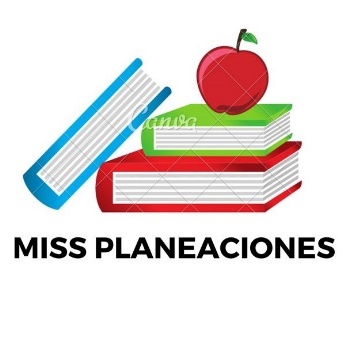 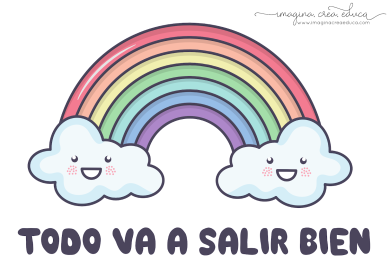  PLAN DE TRABAJOESCUELA PRIMARIA:  _______	SEGUNDO GRADO	MAESTRO (A): _____________Modalidad: (  ) presencial (  )virtualMISS PLANEACIONES  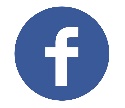 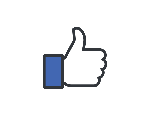 Si te gustan nuestras planeaciones regálanos un like en nuestra página de Facebook.  https://www.facebook.com/Miss-Planeaciones-100780128994508/Anexo  #1 actividad del día de la mujer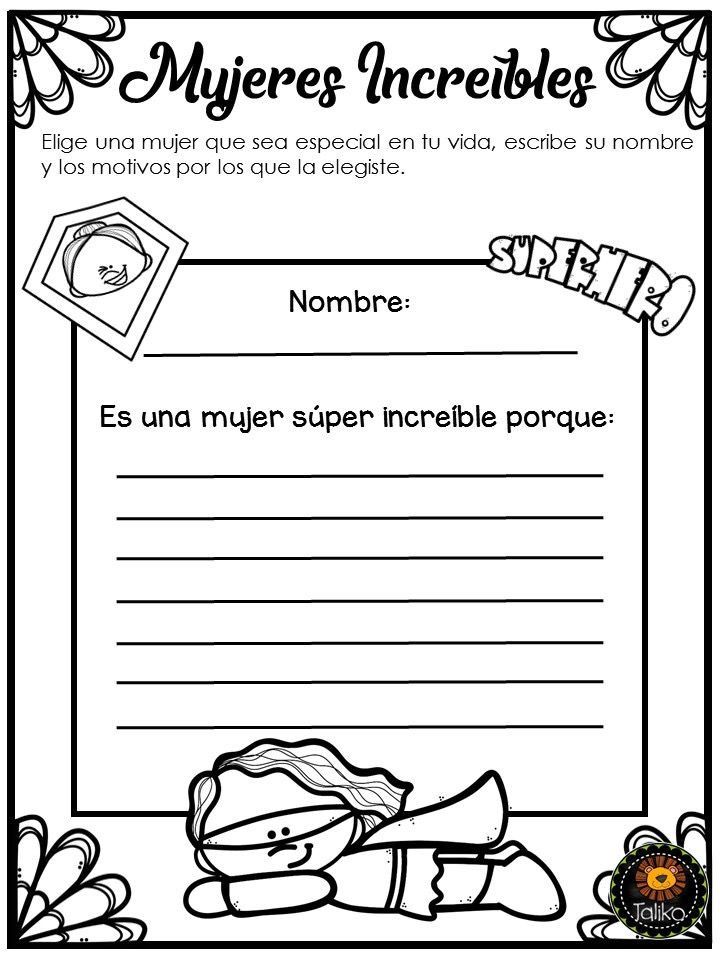 ASIGNATURAAPRENDIZAJE ESPERADOACTIVIDADESIndicaciones del maestro según la nueva modalidadLUNES Educación SocioemocionalA partir de situaciones cotidianas identifica el conflicto como parte inherente a las relaciones humanas y adquiere herramientas para resolverlas.Lee en voz alta  y contesta en tu libreta las preguntas..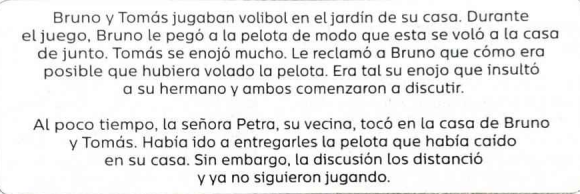 ¿Quién se enojó?¿Por qué?¿Qué consecuencias tuvo el enojo de Tomas?¿Qué habría pasado si Tomas hubiera controlado su enojo?LUNESConocimiento del medioDescribe costumbres, tradiciones, celebraciones y conmemoraciones del lugar donde vive y cómo han cambiado con el paso del tiempo.Actividad referente al Dia de la mujer.Elige una mujer que sea especial en tu vida y escribe su nombre en la libreta, y escribe los motivos por los que la elegiste. 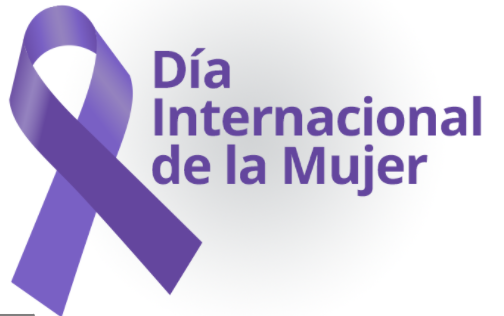 Anexo  #1 actividad del día de la mujerLUNESLengua maternaPresenta una exposición sobre temas de su localidadPrepara una exposición sobre un tema de tu comunidad y escribe la información investigada sobre tu cuaderno. Ejemplos de temas: comida típica, danzas típicas, vestimenta, costumbres y tradiciones, sociedad, entre muchos otros temas de interés.Vida saludableDescribir distintas acciones para prevenir enfermedades infecciosasLee la siguiente situación y responde…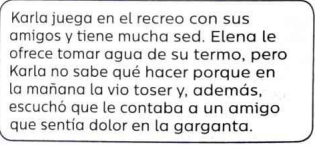 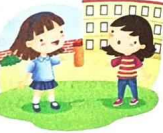 ¿Debe aceptar Karla la oferta de Elena? ¿Por qué? ¿Qué debe hacer Karla? ASIGNATURAAPRENDIZAJE ESPERADOAPRENDIZAJE ESPERADOAPRENDIZAJE ESPERADOACTIVIDADESACTIVIDADESIndicaciones del maestro según la nueva modalidadMARTES Lengua maternaExploro diversos textos narrativos (fabulas, cuentos, leyendas).Exploro diversos textos narrativos (fabulas, cuentos, leyendas).Exploro diversos textos narrativos (fabulas, cuentos, leyendas).Lee la leyenda y responde las preguntas. 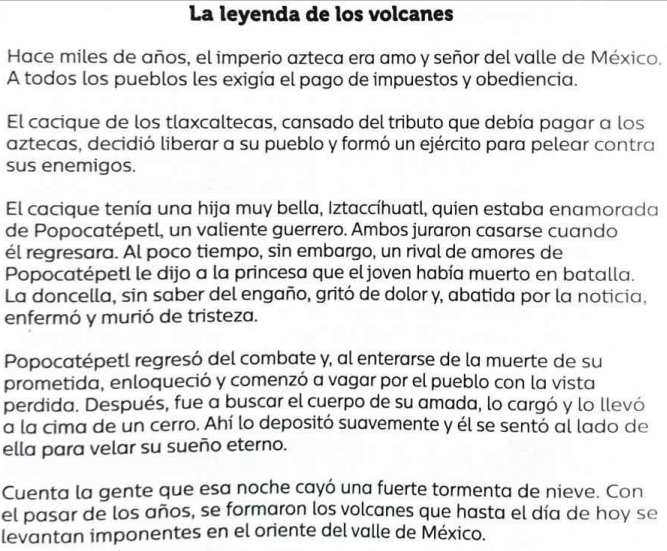 ¿Quiénes son los personajes principales de la leyenda?
¿Qué hechos imaginarios se narran? ¿Qué hechos reales cuenta la leyenda?Lee la leyenda y responde las preguntas. ¿Quiénes son los personajes principales de la leyenda?
¿Qué hechos imaginarios se narran? ¿Qué hechos reales cuenta la leyenda?MARTES MatemáticasEstima, compara y ordena eventos usando unidades convencionales de tiempo: día, semana, mes y año.Estima, compara y ordena eventos usando unidades convencionales de tiempo: día, semana, mes y año.Estima, compara y ordena eventos usando unidades convencionales de tiempo: día, semana, mes y año.Realiza una línea del tiempo con las fechas más importantes desde tu nacimiento hasta el día de hoy.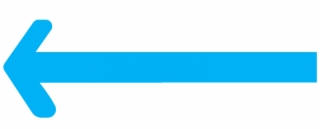 Realiza una línea del tiempo con las fechas más importantes desde tu nacimiento hasta el día de hoy.MARTESFormación Cívica y ÉticaComprende situaciones que representan desigualdad entre hombres y mujeres y propone una alternativa de solución.Comprende situaciones que representan desigualdad entre hombres y mujeres y propone una alternativa de solución.Comprende situaciones que representan desigualdad entre hombres y mujeres y propone una alternativa de solución.Piensa en una situación de conflicto entre niños y niñas, plantea tres posibles soluciones al problema, escríbelos en el siguiente diagrama.. 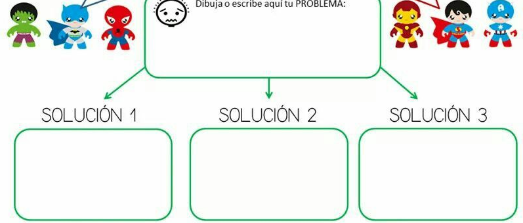 Piensa en una situación de conflicto entre niños y niñas, plantea tres posibles soluciones al problema, escríbelos en el siguiente diagrama.. ASIGNATURAAPRENDIZAJE ESPERADOAPRENDIZAJE ESPERADOAPRENDIZAJE ESPERADOACTIVIDADESACTIVIDADESIndicaciones del maestro según la nueva modalidadMIÉRCOLES  Conocimiento del medioClasifica objetos, animales y plantas por su tamaño y propone acciones para su cuidado (Repaso).Clasifica objetos, animales y plantas por su tamaño y propone acciones para su cuidado (Repaso).Clasifica objetos, animales y plantas por su tamaño y propone acciones para su cuidado (Repaso).Escribe 3 acciones para cuidar los animales y para cuidar las plantas de tu comunidad. Escribe 3 acciones para cuidar los animales y para cuidar las plantas de tu comunidad. MIÉRCOLES  Lengua maternaLee textos narrativos sencillos.Lee textos narrativos sencillos.Lee textos narrativos sencillos.Consulta en diversas fuentes de información y escribe en tu libreta la leyenda de “la llorona”.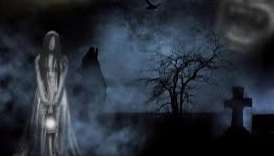 Consulta en diversas fuentes de información y escribe en tu libreta la leyenda de “la llorona”.MIÉRCOLES MatemáticasCalcula mentalmente sumas y restas de números de dos cifras, dobles de números de dos cifras y mitades de números pares menores que 100.Calcula mentalmente sumas y restas de números de dos cifras, dobles de números de dos cifras y mitades de números pares menores que 100.Calcula mentalmente sumas y restas de números de dos cifras, dobles de números de dos cifras y mitades de números pares menores que 100.Resuelve las siguientes operaciones en tu libreta.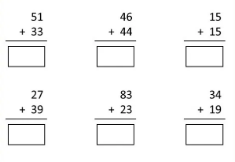 Resuelve las siguientes operaciones en tu libreta.Formación cívica Identifica conflictos originados por diferencias de opinión , en el aula o en la escuela, reconoce las emociones que le generan.Identifica conflictos originados por diferencias de opinión , en el aula o en la escuela, reconoce las emociones que le generan.Identifica conflictos originados por diferencias de opinión , en el aula o en la escuela, reconoce las emociones que le generan.Analiza la situación y elige la opción correcta en cada caso. 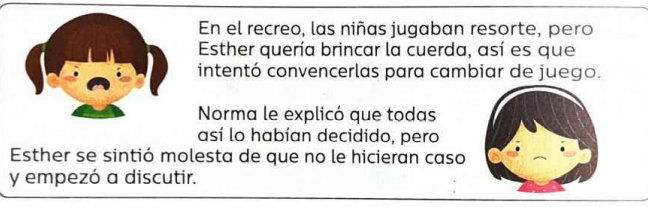 ¿Cuál es la causa del conflicto?¿Qué emoción sienten Esther y Norma durante el conflicto?¿Cómo pueden manejar sus emociones para resolverlo?Analiza la situación y elige la opción correcta en cada caso. ¿Cuál es la causa del conflicto?¿Qué emoción sienten Esther y Norma durante el conflicto?¿Cómo pueden manejar sus emociones para resolverlo?ASIGNATURAAPRENDIZAJE ESPERADOAPRENDIZAJE ESPERADOAPRENDIZAJE ESPERADOACTIVIDADESACTIVIDADESIndicaciones del maestro según la nueva modalidadJUEVESMatemáticasResuelve problemas de números naturales hasta el 1000Resuelve problemas de números naturales hasta el 1000Resuelve problemas de números naturales hasta el 1000Resuelve los siguientes problemas en tu cuaderno: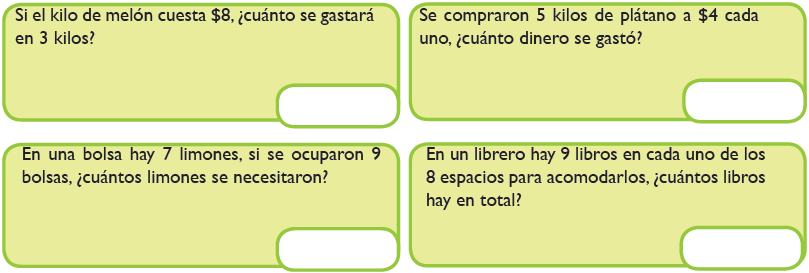 Resuelve los siguientes problemas en tu cuaderno:JUEVES Conocimiento del medioCompara características de diferentes lugares y representa trayectos cotidianos con el uso de croquis y símbolos propios (Repaso).Compara características de diferentes lugares y representa trayectos cotidianos con el uso de croquis y símbolos propios (Repaso).Compara características de diferentes lugares y representa trayectos cotidianos con el uso de croquis y símbolos propios (Repaso).Describe el trayecto que realiza Aldo Alejandro de su casa a la escuela, incluye las calles y sitios por los que tiene  que pasar.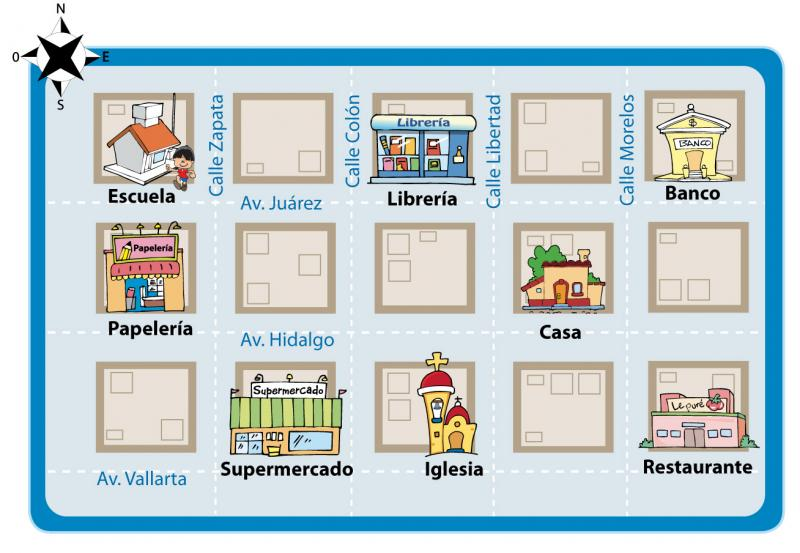 Describe el trayecto que realiza Aldo Alejandro de su casa a la escuela, incluye las calles y sitios por los que tiene  que pasar.JUEVES Lengua maternaIdentifica elementos importantes de la lectura en voz alta.Identifica elementos importantes de la lectura en voz alta.Identifica elementos importantes de la lectura en voz alta. Lee el siguiente texto en voz alta, recuerda respetar los signos ortográficos que contiene el texto. 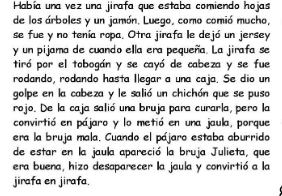 Haz un dibujo en la libreta de lo que comprendiste del texto anterior. Lee el siguiente texto en voz alta, recuerda respetar los signos ortográficos que contiene el texto. Haz un dibujo en la libreta de lo que comprendiste del texto anterior.ASIGNATURAAPRENDIZAJE ESPERADOAPRENDIZAJE ESPERADOAPRENDIZAJE ESPERADOACTIVIDADESACTIVIDADESIndicaciones del maestro según la nueva modalidadVIERNESMatemáticas Matemáticas Resuelve problemas de números naturales hasta el 1000.Resuelve problemas de números naturales hasta el 1000.Resuelve los siguientes problemas.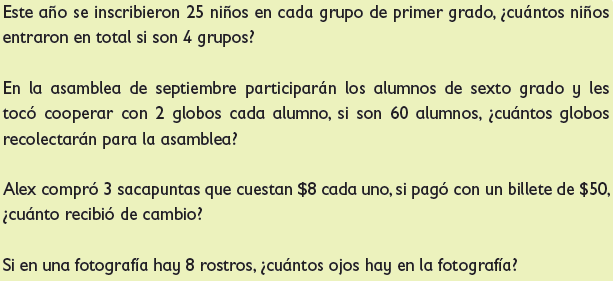 Resuelve los siguientes problemas.VIERNESConocimiento del medioConocimiento del medioDescribe costumbres, tradiciones, celebraciones y conmemoraciones del lugar donde vive y cómo han cambiado con el paso del tiempo (repaso)Describe costumbres, tradiciones, celebraciones y conmemoraciones del lugar donde vive y cómo han cambiado con el paso del tiempo (repaso)Escribe debajo de cada dibujo la conmemoración cívica que se representa. 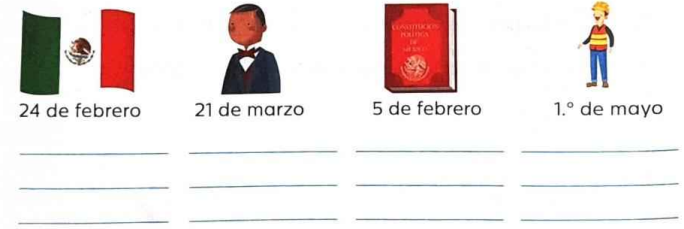 Escribe debajo de cada dibujo la conmemoración cívica que se representa. VIERNESEducación socioemocional Educación socioemocional Recupera su conocimiento sobre las emociones básicas, así como las formas en que las utiliza para resolver situaciones del entorno y relacionarse con quienes le rodeanRecupera su conocimiento sobre las emociones básicas, así como las formas en que las utiliza para resolver situaciones del entorno y relacionarse con quienes le rodeanObserva la siguiente imagen y selecciona 5 emociones que te identifican en tu vida diaria. Escríbelas en el cuaderno.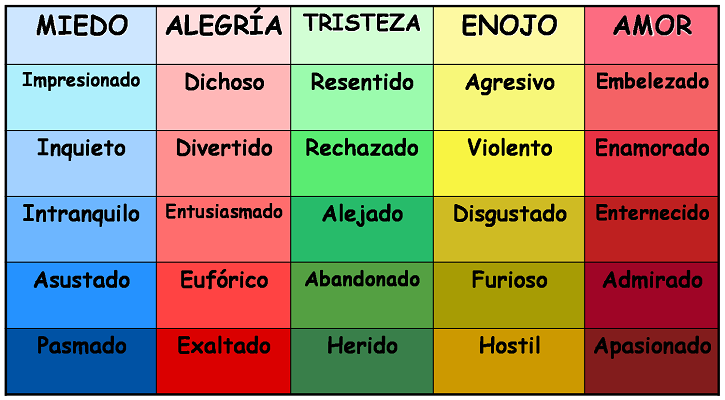 Observa la siguiente imagen y selecciona 5 emociones que te identifican en tu vida diaria. Escríbelas en el cuaderno.VIERNESVida saludableVida saludableVida saludableExpresa razones acerca de por qué los alimentos procesados ponen en riesgo la salud, en comparación con los alimentos frescos.Expresa razones acerca de por qué los alimentos procesados ponen en riesgo la salud, en comparación con los alimentos frescos.Realiza un cartel llamativo y colorido con la tematica  “ verduras contra chatarra”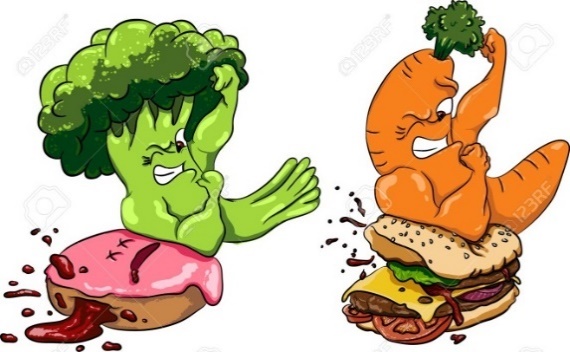 Vida saludableVida saludableVida saludableExpresa razones acerca de por qué los alimentos procesados ponen en riesgo la salud, en comparación con los alimentos frescos.Expresa razones acerca de por qué los alimentos procesados ponen en riesgo la salud, en comparación con los alimentos frescos.Realiza un cartel llamativo y colorido con la tematica  “ verduras contra chatarra”